    Verification Checklist (01/2016)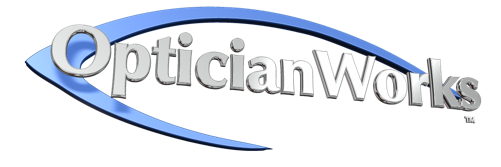 Center thickness and edge thickness:  For plus lenses:  Do the lenses seem abnormally thick at the center?Note: _____________________________ For minus lenses: Does the CT seem abnormally thin? Does it meet standards?Note: _____________________________Lens coatings, tints, AR coatings, UV transmission: Does the lens have all the required coatings?Note: _____________________________ Does the lens have the tint asked for?Note: _____________________________     Does it meet standards for UV protection if UV specified?Note: _____________________________Surface quality - scratches, pits, specks, haze, orange peel, fining marks, bubbles, sags:Is lens free from all quality defects?   Yes NoNote: _____________________________Edge bevel quality - type and position, stars, chips, sharp edges: Is hide-a-bevel correct for lens thickness?Note: _____________________________ Does the lens have a safety bevel on it?Note: _____________________________ Does the lens have chipping along any leading edge?Note: _____________________________ Lens stability – Lens does not move in eyewire, no air spaces or gaps between lens and frameNote: _____________________________     Frame: Is it the correct model?Note: _____________________________ Is it the correct color?Note: _____________________________ Are the frame dimensions correct?A, DBL, Temple lengthNote: _____________________________ Is it free from blemishes, scratches, burns and imperfections?Note: _____________________________PrescriptionPrescriptionRight Lens: Check power of sphereNote: _____________________________ Check power of cylinder if presentNote: _____________________________ Check that axis is correctNote: _____________________________Left Lens: Check power of sphereNote: _____________________________ Check power of cylinder if presentNote: _____________________________ Check that axis is correctNote: _____________________________Mounted Pairs Lens Type and Style PD correct measured monocularlyNote: _____________________________ No vertical imbalanceNote: ___________________________ Is the material the correct one ordered? Note: _____________________________     Is the lens style (ST 28 vs ST 35) correct?Note: __________________________